Приложение N 2 к стандартам раскрытия информации субъектами оптового и розничных рынков электрической энергииСписок изменяющих документов(введено Постановлением Правительства РФ от 17.09.2015 N 987)(форма)ПРОГНОЗНЫЕ СВЕДЕНИЯ о расходах за технологическое присоединение      ОАО  "Аэропорт Ростов-на-Дону" на  2019 год   (наименование сетевой организации)Полное наименование: Открытое  акционерное общество "Аэропорт Ростов-на-Дону" Сокращенное наименование: ОАО "Аэропорт Ростов-на-Дону" Место нахождения: 344009, г. Ростов-на-Дону, пр. Шолохова 270/1 Фактический адрес: 344009, г. Ростов-на-Дону, пр. Шолохова 270/1 ИНН: 6166011054 КПП: 616601001 Ф.И.О. руководителя: Серов Александр Юрьевич Адрес электронной почты: airport@rnd.ruКонтактный телефон: (863)333-45-10 Факс: (863) 333-47-85  Приложение N 3 к стандартам раскрытия информации субъектами оптового и розничныхрынков электрической энергииСписок изменяющих документов(введено Постановлением Правительства РФ от 17.09.2015 N 987)(форма)СТАНДАРТИЗИРОВАННЫЕ ТАРИФНЫЕ СТАВКИ для   расчета платы за технологическое присоединение   к территориальным распределительным сетям на уровне  напряжения ниже 35 кВ и присоединяемой                                                                                                                        мощностью менее 8900 кВт                                                                                                                ОАО  «Аэропорт Ростов-на-Дону»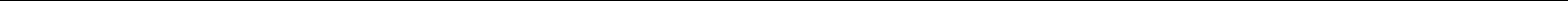 (наименование сетевой организации) на 2019 годРазмещены на сайте: «Информация о тарифах и плате за технологическое присоединения к электрическим сетям на 2019г.  http://www.rnd-airport.ru/informatsiya_v_sfere_okazaniya_uslug&000040Приложение N 4 к стандартам раскрытия информации субъектами оптового и розничных рынков электрической энергииСписок изменяющих документов(введено Постановлением Правительства РФ от 17.09.2015 N 987)(форма)РАСХОДЫ НА МЕРОПРИЯТИЯ, осуществляемые при технологическом присоединенииПодготовка и выдача сетевой организацией технических условий заявителю: --------------------------------<*> Согласно приложению N 1 к методическим указаниям по определению размера платы за технологическое присоединение к электрическим етям, утвержденным Федеральной службой по тарифам.Приложение N 5 к стандартам раскрытия информации субъектами оптового и розничных рынков электрической энергииСписок изменяющих документов(введено Постановлением Правительства РФ от 17.09.2015 N 987)(форма)РАСЧЕТ необходимой валовой выручки сетевой организациина технологическое присоединение(тыс. рублей)Расходы на выполнение мероприятий по технологическому присоединению - всего Приложение N 6 к стандартам раскрытия информации субъектами оптового и розничных рынков электрической энергииСписок изменяющих документов(введено Постановлением Правительства РФ от 17.09.2015 N 987)(форма)*За 3 предыдущих года данные мероприятия не осуществлялись, затраты не производились.Приложение N 7 к стандартам раскрытия информации субъектами оптового и розничных рынков электрической энергииСписок изменяющих документов(введено Постановлением Правительства РФ от 17.09.2015 N 987)(форма)ФАКТИЧЕСКИЕ СРЕДНИЕ ДАННЫЕдлине линий электропередачи и об объемах максимальной мощности построенных объектов за 3 предыдущих года по каждому мероприятию Приложение N 8 к стандартам раскрытия информации субъектами оптового и розничных рынков электрической энергииСписок изменяющих документов(введено Постановлением Правительства РФ от 17.09.2015 N 987)(форма)в том числеприсоединения по одному источнику электроснабжения энергопринимающих устройств максимальной мощностью свыше 15 и до 150 кВт включительно (с учетом ранее присоединенных энергопринимающих устройств), у которых в договоре предусматривается беспроцентная рассрочка платежа за технологическое присоединение в размере 95 процентов платы за технологическое присоединение с условием ежеквартального внесения платы равными долями от общей суммы рассрочки до 3 лет со дня подписания сторонами акта об осуществлении технологического присоединения.Приложение N 9 к стандартам раскрытия информации субъектами оптового и розничныхрынков электрической энергииСписок изменяющих документов(введено Постановлением Правительства РФ от 17.09.2015 N 987)(форма)присоединения по одному источнику электроснабжения энергопринимающих устройств максимальной мощностью свыше 15 и до 150 кВт включительно (с учетом ранее присоединенных энергопринимающих устройств), у которых в договоре предусматривается беспроцентная рассрочка платежа за технологическое присоединение в размере 95 процентов платы за технологическое присоединение с условием ежеквартального внесения платы равными долями от общей суммы рассрочки до 3 лет со дня подписания сторонами акта об осуществлении технологического присоединения.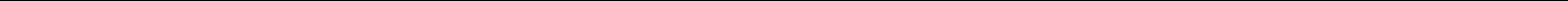 Наименование мероприятийРаспределениеОбъемСтавки длянеобходимоймаксимальнойрасчета платываловоймощности (кВт)по каждомувыручки <*>мероприятию(рублей)(рублей/кВт)(без учетаНДС)по постоянной схеме---по временной схеме---2.   Разработка сетевой организацией проектной---документации по строительству "последнеймили"3.   Выполнение сетевой организациеймероприятий, связанных со строительством"последней мили":строительство воздушных линий---строительство кабельных линий---строительство пунктов секционирования---строительство комплектных---трансформаторных подстанций ираспределительных трансформаторныхподстанций с уровнем напряжения до 35 кВстроительство центров питания и---подстанций уровнем напряжения 35 кВ ивыше4.   Проверка сетевой организацией выполнениязаявителем технических условий:по постоянной схеме---по временной схеме---5.   Участие сетевой организации в осмотредолжностным лицом органа федеральногогосударственного энергетического надзораприсоединяемых устройств заявителя:по постоянной схеме---по временной схеме---6.   Фактические действия по присоединению иобеспечению работы энергопринимающихустройств потребителей электрическойэнергии, объектов по производствуэлектрической энергии, а также объектовэлектросетевого хозяйства, принадлежащихсетевым организациям и иным лицам, кэлектрической сети:по постоянной схеме---по временной схеме---ПоказателиОжидаемыеПлановыеданные запоказателитекущийнапериодследующийпериодв том числе:вспомогательные материалы--энергия на хозяйственные нужды--оплата труда--отчисления на страховые взносы--прочие расходы - всего--из них:работы и услуги производственного характера--налоги и сборы, уменьшающие налогооблагаемую базу на--прибыль организацийработы и услуги непроизводственного характера - всего--в том числе:услуги связи--расходы на охрану и пожарную безопасность--расходы на информационное обслуживание,--консультационные и юридические услугиплата за аренду имущества--другие прочие расходы, связанные с производством и--реализациейвнереализационные расходы - всего--в том числе:расходы на услуги банков--процент за пользование кредитом--прочие обоснованные расходы--денежные выплаты социального характера (по--коллективному договору)2.Расходы на строительство объектов электросетевого хозяйства--от существующих объектов электросетевого хозяйства доприсоединяемых энергопринимающих устройств и (или)объектов электроэнергетики3.Выпадающие доходы (экономия средств)--Итого (размер необходимой валовой выручки)--ФАКТИЧЕСКИЕ СРЕДНИЕ ДАННЫЕФАКТИЧЕСКИЕ СРЕДНИЕ ДАННЫЕФАКТИЧЕСКИЕ СРЕДНИЕ ДАННЫЕо присоединенных объемах максимальной мощностио присоединенных объемах максимальной мощностио присоединенных объемах максимальной мощностио присоединенных объемах максимальной мощностиза 3 предыдущих года по каждому мероприятию*за 3 предыдущих года по каждому мероприятию*за 3 предыдущих года по каждому мероприятию*за 3 предыдущих года по каждому мероприятию*Наименование мероприятийФактическиеОбъем мощности,Объем мощности,расходы навведенной ввведенной встроительствоосновные фондыосновные фондыподстанций за 3за 3 предыдущихза 3 предыдущихпредыдущих годагода (кВт)года (кВт)(тыс. рублей)1.Строительство пунктов секционирования--(распределенных пунктов)2.Строительство комплектных трансформаторных--подстанций и распределительных трансформаторныхподстанций с уровнем напряжения до 35 кВ3.Строительство центров питания и подстанций--уровнем напряжения 35 кВ и вышеНаименованиеРасходы наДлина воздушных иОбъем максимальноймероприятийстроительствокабельных линиймощности,воздушных иэлектропередачи на i-мприсоединеннойкабельных линийуровне напряжения,путем строительстваэлектропередачи нафактическивоздушных илиi-м уровнепостроенных закабельных линий занапряжения,последние 3 года (км) последние 3 года (кВт)фактическипостроенных запоследние 3 года(тыс. рублей)1.Строительствокабельных линийэлектропередачи:0,4 кВ-0,359301 - 20 кВ---35 кВ---2.Строительствовоздушных линийэлектропередачи:0,4 кВ---1 - 20 кВ---35 кВ---ИнформацияИнформацияИнформацияоб осуществлении технологического присоединенияоб осуществлении технологического присоединенияоб осуществлении технологического присоединенияоб осуществлении технологического присоединенияоб осуществлении технологического присоединенияоб осуществлении технологического присоединенияоб осуществлении технологического присоединенияоб осуществлении технологического присоединенияоб осуществлении технологического присоединенияоб осуществлении технологического присоединенияпо договорам, заключенным за текущий годпо договорам, заключенным за текущий годпо договорам, заключенным за текущий годпо договорам, заключенным за текущий годпо договорам, заключенным за текущий годпо договорам, заключенным за текущий годпо договорам, заключенным за текущий годпо договорам, заключенным за текущий годпо договорам, заключенным за текущий годКатегория заявителейКоличествоКоличествоКоличествоМаксимальнаяМаксимальнаяМаксимальнаяМаксимальнаяСтоимость договоровСтоимость договоровСтоимость договоровСтоимость договоровСтоимость договоровдоговоров (штук)договоров (штук)договоров (штук)мощность (кВт)мощность (кВт)мощность (кВт)мощность (кВт)(без НДС) (тыс.(без НДС) (тыс.(без НДС) (тыс.(без НДС) (тыс.(без НДС) (тыс.рублей)рублей)0,4 кВ1 - 2035 кВ0,4 кВ1 - 2035 кВ0,4 кВ1 - 2035 кВ35 кВкВикВикВиивышевышевышевыше1.  До 15 кВт - всего2--30---0,932--в том числельготная категория2--30---0,932--<*>2.  От 15 до 150 кВт - всего2--55---35,172--в том числельготная категория----------<**>3.  От 150 кВт до 670 кВт -----------всегопо индивидуальному---------проекту4.  От 670 кВт до 8900 кВт -4.  От 670 кВт до 8900 кВт ----------всегов том числепо индивидуальному---------проекту5.От 8900 кВт - всего---------в том числепо индивидуальному---------проекту6.Объекты генерации-----------------------------------------<*> Заявители, оплачивающие технологическое присоединение своих энергопринимающих устройств в размере не более 550 рублей.<*> Заявители, оплачивающие технологическое присоединение своих энергопринимающих устройств в размере не более 550 рублей.<*> Заявители, оплачивающие технологическое присоединение своих энергопринимающих устройств в размере не более 550 рублей.<*> Заявители, оплачивающие технологическое присоединение своих энергопринимающих устройств в размере не более 550 рублей.<*> Заявители, оплачивающие технологическое присоединение своих энергопринимающих устройств в размере не более 550 рублей.<*> Заявители, оплачивающие технологическое присоединение своих энергопринимающих устройств в размере не более 550 рублей.<*> Заявители, оплачивающие технологическое присоединение своих энергопринимающих устройств в размере не более 550 рублей.<*> Заявители, оплачивающие технологическое присоединение своих энергопринимающих устройств в размере не более 550 рублей.<*> Заявители, оплачивающие технологическое присоединение своих энергопринимающих устройств в размере не более 550 рублей.<*> Заявители, оплачивающие технологическое присоединение своих энергопринимающих устройств в размере не более 550 рублей.<*> Заявители, оплачивающие технологическое присоединение своих энергопринимающих устройств в размере не более 550 рублей.<**> Заявители  - юридические<**> Заявители  - юридическиелицаилииндивидуальныеиндивидуальныепредприниматели,предприниматели,предприниматели,заключившие договор  об осуществлении технологическогозаключившие договор  об осуществлении технологическогоИНФОРМАЦИЯИНФОРМАЦИЯо поданных заявках на технологическое присоединениео поданных заявках на технологическое присоединениео поданных заявках на технологическое присоединениео поданных заявках на технологическое присоединениео поданных заявках на технологическое присоединениео поданных заявках на технологическое присоединениеза текущий годза текущий годКатегория заявителейКоличество заявок (штук)Количество заявок (штук)Количество заявок (штук)Максимальная мощность (кВт)Максимальная мощность (кВт)Максимальная мощность (кВт)Максимальная мощность (кВт)0,4 кВ1 - 20 кВ35 кВ и0,4 кВ1 - 20 кВ35 кВ и35 кВ ивышевышевыше1.До 15 кВт - всего6--90--в том числельготная категория <*>6--90--2.От 15 до 150 кВт - всего------в том числельготная категория <**>------3.От 150 кВт до 670 кВт --1--500-всегов том числепо индивидуальному------проекту4.От 670 кВт до 8900 кВт --2--11047-всегов том числепо индивидуальному------проекту5.От 8900 кВт - всего------в том числепо индивидуальному------проекту6.Объекты генерации--------------------------------------  <*>  Заявители, оплачивающие технологическое присоединение своих энергопринимающих устройств в размере не более 550 рублей.  <*>  Заявители, оплачивающие технологическое присоединение своих энергопринимающих устройств в размере не более 550 рублей.  <*>  Заявители, оплачивающие технологическое присоединение своих энергопринимающих устройств в размере не более 550 рублей.  <*>  Заявители, оплачивающие технологическое присоединение своих энергопринимающих устройств в размере не более 550 рублей.  <*>  Заявители, оплачивающие технологическое присоединение своих энергопринимающих устройств в размере не более 550 рублей.  <*>  Заявители, оплачивающие технологическое присоединение своих энергопринимающих устройств в размере не более 550 рублей.  <*>  Заявители, оплачивающие технологическое присоединение своих энергопринимающих устройств в размере не более 550 рублей.  <*>  Заявители, оплачивающие технологическое присоединение своих энергопринимающих устройств в размере не более 550 рублей. <**> Заявители  - юридические <**> Заявители  - юридическиелица илииндивидуальныепредприниматели,предприниматели,заключившие договор об осуществлении технологическогозаключившие договор об осуществлении технологического